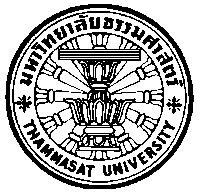 แบบฟอร์มขอรับทุนส่งเสริมการวิจัย ความเป็นนานาชาติและการศึกษา ประจำปีการศึกษา 2566โปรดกรอกข้อความด้วยตัวบรรจงหรือพิมพ์1. ชื่อนาย/นางสาว………….........................………………………….…….……….วันเดือนปีเกิด………………..…….อายุ….....….ปี	 สัญชาติ…..…………ศาสนา.................…คณะ.....................................................................คะแนนเฉลี่ยสะสม............  รหัสประจำตัวนักศึกษา     ............................................... เลขประจำตัวประชาชน      ...............................................2.	 ที่อยู่ปัจจุบันบ้านเลขที่...............หมู่ที่..............ซอย...............................................ถนน...............................................    ตำบล....................................................อำเภอ...............................................จังหวัด...................................................    รหัสไปรษณีย์.............................โทรศัพท์มือถือ.....................................E-mail address……………….........................3. ประวัติการรับทุนการศึกษา    โครงการเรียนดีจากชนบท  ประเภท   ทุนเต็ม   ทุนบางส่วน	     ทุนกู้ยืมเพื่อการศึกษา	  กู้ยืม   ค่าเล่าเรียน   ค่าครองชีพ 3,000 x 12 เดือน		   ไม่กู้ยืม เนื่องจาก ............................................................................................................... ทุนคณะ/ทุนอื่นๆ .......................................................................................................................................................................................................................................................................   รวมเงินที่ได้รับ.................................บาท	 ไม่เคยได้รับทุนประเภทใดเลย	4.	 ชื่อ-สกุลบิดา…………………………………………………………….………. อายุ.……………ปี (  ) ถึงแก่กรรม  (  ) ยังมีชีวิตอยู่  	ประกอบอาชีพ...................................................รายได้ต่อปี..............................บาท โทรศัพท์มือถือ …….…………….   ที่อยู่........................................................................................................................................................................... 5.	 ชื่อ-สกุลมารดา…………………………………………………………………. อายุ.……………ปี (  ) ถึงแก่กรรม  (  ) ยังมีชีวิตอยู่  	ประกอบอาชีพ...................................................รายได้ต่อปี..............................บาท โทรศัพท์มือถือ …….…………….   ที่อยู่........................................................................................................................................................................... 6. กรณีผู้ปกครอง/ผู้อุปการะ กรณีที่มิใช่บิดาหรือมารดา	ชื่อ-สกุล……………………………………………………………………...……. อายุ.…….……ปี (  ) ถึงแก่กรรม  (  ) ยังมีชีวิตอยู่      ประกอบอาชีพ.................................................. รายได้ต่อปี..............................บาท โทรศัพท์มือถือ ………………...…   ที่อยู่............................................................................................................................................................................7. สถานภาพของบิดามารดา		(   ) อยู่ด้วยกัน	(   ) หย่า	(   )  บิดาสมรสใหม่	      (   ) มารดาสมรสใหม่		(   ) บิดาถึงแก่กรรม	(   ) มารดาถึงแก่กรรม	(   )  บิดา-มารดาถึงแก่กรรม	(  ) อื่นๆ...................................…8. ข้าพเจ้าได้รับค่าใช้จ่ายเดือนละ………………….………บาท จากนาย/นาง/นางสาว………………………..……………………….   
    มีความสัมพันธ์กับข้าพเจ้าโดยเป็น………………………..9. นักศึกษามีพี่น้องร่วมบิดามารดา...........................................………..คน เป็นชาย……………คน เป็นหญิง……………คน	โดยมีพี่น้องที่กำลังศึกษาอยู่……………………คน (รวมนักศึกษาด้วย)  ดังนี้10. ข้อมูลเกี่ยวกับทรัพย์สินของครอบครัว บ้าน		 ของตัวเอง	   เช่า		 อื่น ๆ ………….............................………..		 ที่ดิน…………..ไร่		 รถจักรยานยนต์....................คัน                 รถยนต์............................คัน				 ทรัพย์สินอื่นๆ.............................................................................................................11. บรรยายสาเหตุที่ต้องขอรับทุนฯ ปัญหาต่างๆ และความคาดหวังในการศึกษา...................................................................................................................................................................................................................................................................................................................................................................................................................................................................................................................................................................................................................................................................................................................................................................................................................................................................................................................................................................................................................................................................................................................................................................................................................................................................................................................................................................................................................................................................................................................................................................................................................................................................................................................................................................................................................................................................................................................................................................................................................................................................................................................................................................................................................................................................................................................................................................................................................................................................................................................................................................................................................................................................................................................................................................................................................................................................................................................................................................................................................................................................................................................................................................................................................................................................................................................................................................................................................................................................................…………………………………………………………………………………………………………………………………………………………………………………………………………………………………………………………………………………………………………………………………………………………………………………………………………………………………………………………………………………………………………………………………………………………………………………………………………………………………………………………………………………………………………………………………………………………………………………………………………………………………………………………12. งานพิเศษ / การหารายได้ของนักศึกษา ที่ทำอยู่ในปัจจุบันหรือในปีการศึกษา 2564 	12.1……………………………………………………………………………… จำนวน ............ ชั่วโมง/สัปดาห์ 	วันที่เริ่ม ................................................. วันที่สิ้นสุด ......................................................	12.2……………………………………………………………………………… จำนวน ............ ชั่วโมง/สัปดาห์	วันที่เริ่ม ................................................. วันที่สิ้นสุด ......................................................	12.3……………………………………………………………………………… จำนวน ............ ชั่วโมง/สัปดาห์	วันที่เริ่ม ................................................. วันที่สิ้นสุด ......................................................	ข้าพเจ้าขอรับรองและยืนยันว่าข้อความทั้งหมดนี้เป็นความจริง หากปรากฏภายหลังว่าได้มีการรับรองข้อความอันเป็นเท็จ ข้าพเจ้ายินยอมชดใช้ทุนการศึกษาที่ได้รับคืนทั้งหมดให้แก่มหาวิทยาลัยธรรมศาสตร์				                 ลงชื่อ.....................................................................ผู้สมัครขอรับทุน	                        	 (....................................................................)				                 วันที่..........เดือน.............................พ.ศ..................พร้อมนี้ได้แนบหลักฐานเพื่อประกอบการพิจารณาเอกสาร (หากเอกสารไม่ครบจะไม่รับพิจารณา) 1. คำชี้แจงการขอรับทุนส่งเสริมการวิจัย ความเป็นนานาชาติและการศึกษา (หน้า 4) 		จำนวน 1 ฉบับ 2. สำเนาบัตรประชาชนของ บิดา หรือ มารดา หรือผู้ปกครอง 				จำนวน 1 ฉบับ         (เป็นบุคคลเดียวกันที่เซ็นรับรองในคำชี้แจงการขอรับทุนของผู้ปกครอง) 3. รูปถ่าย บ้านหรือที่อยู่อาศัย ของผู้ปกครอง ผู้ขอรับทุน (หน้า 5)			จำนวน 1 ฉบับ 4. หนังสือรับรองรายได้ของครอบครัวผู้ขอรับทุนส่งเสริมการวิจัยฯ (หน้า 6)			จำนวน 1 ฉบับ 5. สำเนาบัตรประจำตำแหน่งผู้รับรองรายได้ 						จำนวน 1 ฉบับ 6. สำเนาบัตรนักศึกษา 								จำนวน 1 ฉบับคำชี้แจงการขอรับทุนส่งเสริมการวิจัย ความเป็นนานาชาติและการศึกษาเรียน  ผู้ปกครองที่ขอรับทุนการส่งเสริมการวิจัยฯ มหาวิทยาลัยธรรมศาสตร์	มหาวิทยาลัยธรรมศาสตร์เป็นสถาบันทางการศึกษาที่ได้รับการเชื่อถือในด้านวิชาการ สังคม การเมือง เศรษฐกิจ เทคโนโลยี มาเป็นระยะเวลานาน และรับนักศึกษาเข้ามาศึกษาวิชาการตามความต้องการเป็นจำนวนมาก ครอบคลุมทุกพื้นที่ของประเทศไทย และมีนักศึกษาบางส่วนที่ต้องได้รับความช่วยเหลือทางด้านการเงินเพื่อให้สามารถดำรงชีพ และศึกษาจนสำเร็จในหลักสูตร มหาวิทยาลัยฯจึงได้จัดสรรงบประมาณส่วนหนึ่ง ที่มีอยู่อย่างจำกัด เพื่อให้ความช่วยเหลือแก่นักศึกษาที่มีความเดือดร้อนอย่างแท้จริง และมหาวิทยาลัยฯ ขอขอบคุณท่านผู้ปกครองที่พิจารณาข้อมูลส่วนนี้อย่างถี่ถ้วนแบบฟอร์มรับรองการขอรับทุนส่งเสริมการวิจัยฯ ของผู้ปกครองข้าพเจ้า....................................................................ผู้ปกครองนาย/นางสาว.......................................................ทะเบียนบ้านเลขที่.............. หมู่ที่.......... ถนน...............................................ซอย...............................................แขวง/ตำบล..............................................เขต/อำเภอ......................................จังหวัด........................................หมายเลขโทรศัพท์..........................................................		ขอรับรองว่าครอบครัวของข้าพเจ้าประสบปัญหาทางเศรษฐกิจ ทำให้ไม่สามารถนำเงินมาเป็นค่าใช้จ่ายส่วนต่างๆ ได้อย่างเพียงพอ จึงขอรับทุนการศึกษาเพื่อบรรเทาความเดือดร้อนและยินดีให้ข้อมูลกับมหาวิทยาลัยธรรมศาสตร์ สำหรับประกอบการพิจารณาจัดสรรทุนด้วยความสมัครใจ 			ลงชื่อ................................................................ผู้ปกครอง			     (..........................................................)                                                              วันที่.......................................................        ภาพถ่ายบ้านหรือที่พักของ บิดาหรือมารดาหรือผู้ปกครอง ของผู้ขอทุนฯข้าพเจ้า (นาย/นาง/นางสาว)...............................................................................เกี่ยวข้องเป็น.....................................ของ (นาย/นางสาว).......................................................................................................................................................ขอรับรองว่า ภาพถ่ายบ้านเลขที่.................หมู่ที่.............ซอย..........................................ถนน......................................  ตำบล/แขวง...............................................อำเภอ/เขต............................................จังหวัด..........................................ซึ่งมี (นาย/นาง/นางสาว).......................................................................เป็นเจ้าบ้าน จริง						   ลงชื่อ................................................................... ผู้รับรอง						          (..............................................................)                                                                     วันที่............เดือน.............................พ.ศ. ..............หนังสือรับรองรายได้ของครอบครัวผู้ขอรับทุนส่งเสริมการวิจัยฯ	วันที่...........เดือน.........................พ.ศ...............	ข้าพเจ้า............................….............................................................ตำแหน่ง...............................………....................สถานที่ทำงาน............................................................................................................................เลขที่......................หมู่ที่...........ตรอก/ซอย.....................................................ถนน...........................................................ตำบล/แขวง........................................อำเภอ/เขต......................................................จังหวัด............................รหัสไปรษณีย์..............................โทรศัพท์...................	ขอรับรองว่า นาย/นางสาว..........................................................................................................อายุ.......................ปีบิดาคือนาย.....................................................................................อายุ.................ปี      มีชีวิตอยู่           ถึงแก่กรรมประกอบอาชีพ...............................................................................................มีรายได้ปีละ..................................................บาทสถานที่ทำงาน............................................................................................................................เลขที่......................หมู่ที่..........ตรอก/ซอย.....................................................ถนน...........................................................ตำบล/แขวง.......................................อำเภอ/เขต.....................................................จังหวัด............................รหัสไปรษณีย์..............................โทรศัพท์....................มารดาคือนาง/นางสาว....................................................................อายุ.................ปี      มีชีวิตอยู่           ถึงแก่กรรมประกอบอาชีพ...............................................................................................มีรายได้ปีละ..................................................บาทสถานที่ทำงาน............................................................................................................................เลขที่......................หมู่ที่..........ตรอก/ซอย.....................................................ถนน...........................................................ตำบล/แขวง.......................................อำเภอ/เขต.....................................................จังหวัด............................รหัสไปรษณีย์..............................โทรศัพท์....................ผู้ปกครองคือนาย/นาง/นางสาว...................................................................อายุ...............ปี    มีชีวิตอยู่    ถึงแก่กรรมประกอบอาชีพ...............................................................................................มีรายได้ปีละ..................................................บาทสถานที่ทำงาน............................................................................................................................เลขที่......................หมู่ที่..........ตรอก/ซอย.....................................................ถนน...........................................................ตำบล/แขวง.......................................อำเภอ/เขต.....................................................จังหวัด............................รหัสไปรษณีย์..............................โทรศัพท์....................	ข้าพเจ้าขอรับรองและยืนยันว่าข้อความดังกล่าวข้างต้นเป็นความจริง หากปรากฏภายหลังว่าได้มีการรับรองข้อความอันเป็นเท็จ ข้าพเจ้ายินยอมรับผิดชอบต่อความเสียหายที่อาจเกิดขึ้น               ลงชื่อ….........................................................................ผู้รับรอง(........................................................................)                ตำแหน่ง..........................................................…………1. การรับรองรายได้ของครอบครัว ให้บุคคลดังต่อไปนี้เป็นผู้รับรอง
	1.1  เจ้าหน้าที่ของรัฐ         1.2  ผู้บริหารสถาบันการศึกษา(คณะที่นักศึกษาสังกัด) หรือ        
            1.3  ผู้ปกครองท้องถิ่นระดับผู้ใหญ่บ้านขึ้นไป   1.4 พนักงานรัฐวิสาหกิจ  1.5 ข้าราชการการเมือง อบต. อบจ. ฯลฯ 	1.6 ข้าราชการบำเหน็จ,บำนาญ2. ผู้รับรองรายได้ต้องเขียนข้อความด้วยลายมือตนเองทั้งฉบับไม่มีการขูด ลบ ขีด ฆ่า หากเขียนผิดต้องมีลายเซ็นผู้รับรอง    รายได้เซ็นชื่อ กำกับ ห้ามใช้น้ำยาลบคำผิด3. แนบสำเนาบัตรประจำตัวเจ้าหน้าที่ของรัฐ /ประจำตัวข้าราชการเมือง/รัฐวิสาหกิจ ฯลฯ ของผู้ลงนามรับรองรายได้คนที่ชื่อ-สกุลสถานศึกษาระดับการศึกษา